Blaenoriaethau’r Archesgob23/19Rhoddodd yr Archesgob ei argraffiadau o’r cyfarfod a chytunodd y Pwyllgor Sefydlog ar y camau nesaf.Gofynnodd y Pwyllgor Sefydlog i’r Archesgob sefydlu grŵp i baratoi cynigion clir ar gyfer blaenoriaethau i’r Eglwys, gan gydnabod bod yr Archesgob wedi’i alw i ganfod ewyllys Duw yn yr Eglwys yng Nghymru.Byddai’r grŵp yn adrodd yn ôl i’r Pwyllgor Sefydlog maes o law.Gweddïau i Gloi23/20Aeth yr Archesgob ati i gloi’r cyfarfod gyda gweddi.Dyddiad y cyfarfod nesaf23/21Roedd y Pwyllgor Sefydlog i fod i gyfarfod ar-lein am gyfarfod busnes ddydd Iau 8 Gorffennaf 2003 am 09.00.J.R. Mehefin 2023Cofnodion y Pwyllgor Sefydlog Mai 2023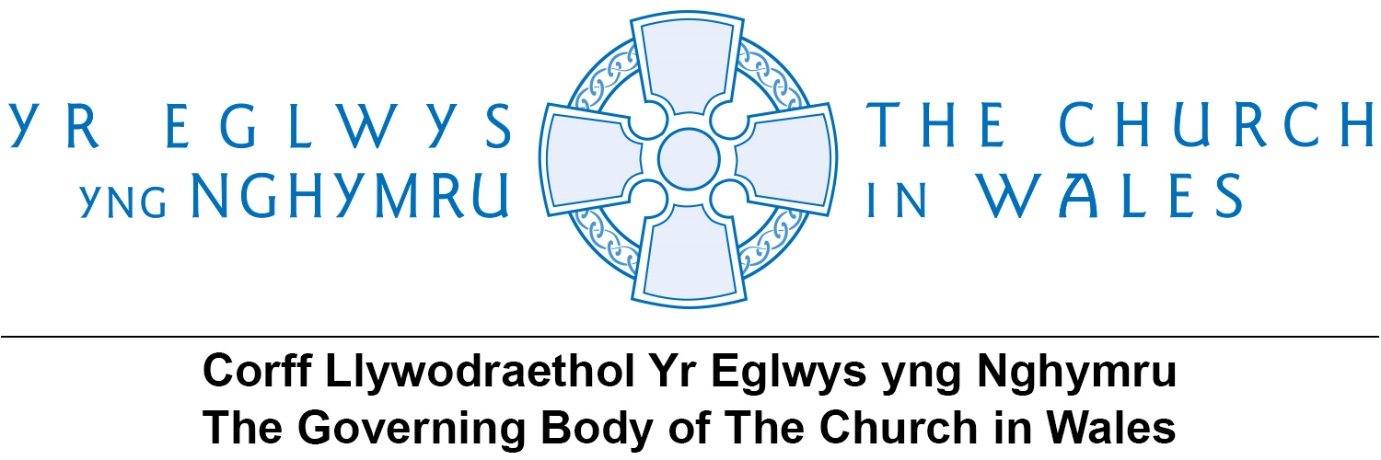 